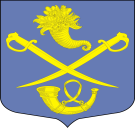 РОССИЙСКАЯ ФЕДЕРАЦИЯАДМИНИСТРАЦИЯ МУНИЦИПАЛЬНОГО ОБРАЗОВАНИЯБУДОГОЩСКОЕ ГОРОДСКОЕ ПОСЕЛЕНИЕКИРИШСКОГО МУНИЦИПАЛЬНОГО РАЙОНАЛЕНИНГРАДСКОЙ ОБЛАСТИПОСТАНОВЛЕНИЕ    от 17 августа 2017 года № 125Об утверждении квалификационныхтребований для замещения должностей муниципальной службы в администрациимуниципального образования Будогощскоегородское поселение Киришского муниципального района Ленинградской области	В соответствии с Протестом Киришской городской прокуратуры от 20.07.2017                      № 07-79-2017 на постановление главы администрации МО Будогощское городское поселение № 54 от 04.09.2012, Администрация  муниципального образования Будогощское городское поселение Киришского муниципального района Ленинградской областиПОСТАНОВИЛА:Утвердить квалификационные требования для замещения должностей муниципальной службы администрации муниципального образования Будогощское городское поселение Киришского муниципального района Ленинградской области согласно приложению.Считать утратившим силу постановление главы администрации муниципального образования Будогощское городское поселение Киришского муниципального района Ленинградской области № 54 от 04.09.2012 «Об утверждении квалификационных  требований к образованию, стажу муниципальной службы или стажу работы по специальности для замещения должностей муниципальной службы в администрации муниципального образования Будогощское городское поселение».Опубликовать настоящее постановление в газете «Будогощский вестник» и на официальном сайте муниципального образования Будогощское городское поселение. Постановление  вступает в силу после официального опубликования.Глава администрации                                                                                И.Е.РезинкинРазослано: в дело, Павлюк Н.С., прокуратура, газета, сайт.УТВЕРЖДЕНЫпостановлением администрациимуниципального образованияБудогощское городское поселениеКиришского муниципального районаЛенинградской областиот 17.08.2017  №  125(приложение)Квалификационные требованиядля замещения должностей муниципальной службы администрации муниципального образования Будогощское городское поселение Киришского муниципального района Ленинградской области1. Квалификационные требования к должностям муниципальной службы в администрации муниципального образования Будогощское городское поселение Киришского муниципального района Ленинградской области (далее по тексту – муниципальное образование) устанавливаются в целях обеспечения высокого профессионального уровня муниципальных служащих, унификации квалификационных требований к муниципальным служащим администрации муниципального образования.2. Квалификационные требования, предъявляемые к уровню профессионального образования, стажу муниципальной службы или работы по специальности, направлению подготовки:1) высшая группа должностей муниципальной службы - высшее образование не ниже уровня специалитета, магистратуры, не менее четырех лет стажа муниципальной службы или не менее пяти лет стажа работы по специальности, направлению подготовки;2) главная группа должностей муниципальной службы - высшее образование, не менее двух лет стажа муниципальной службы или не менее четырех лет стажа работы по специальности, направлению подготовки;3) ведущая группа должностей муниципальной службы - высшее образование, не менее одного года стажа муниципальной службы или не менее двух лет стажа работы по специальности, направлению подготовки;4) старшая группа должностей муниципальной службы категорий "руководители" и "специалисты" - высшее образование (без предъявления требований к стажу) либо среднее профессиональное образование, соответствующее направлению деятельности, при стаже муниципальной службы или работы по специальности, направлению подготовки не менее двух лет;5) старшая группа должностей муниципальной службы категории "обеспечивающие специалисты" и младшая группа должностей муниципальной службы категорий "специалисты" и "обеспечивающие специалисты" - профессиональное образование, соответствующее направлению деятельности (без предъявления требований к стажу).